Meiosis Notes 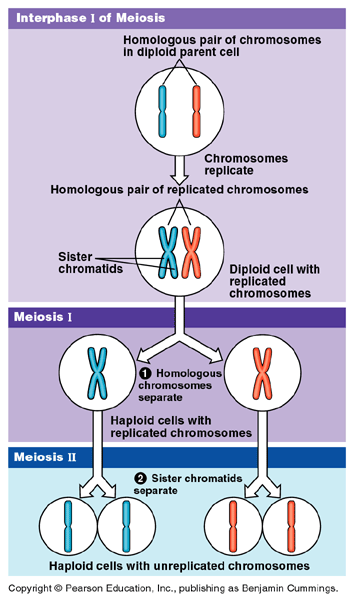 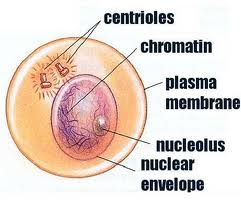 Interphase :  ___________________________________________________________________________Prophase I: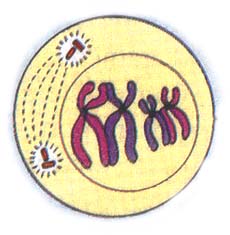 ________________________________________________________________________________________________Metaphase I: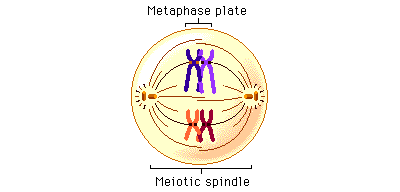 ________________________________________________________________________Anaphase I: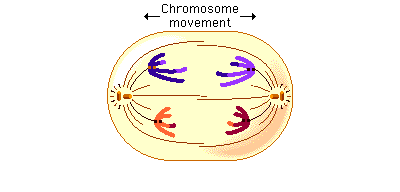 ________________________________________________________________________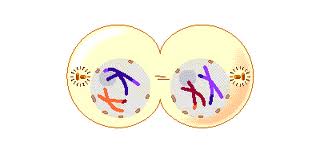 Telophase I:________________________________________________________________________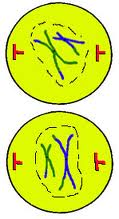                               Meiosis IIProphase II:_____________________________________________________________________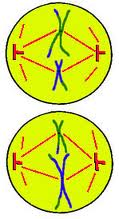 Metaphase II:__________________________________________________________________Anaphase II: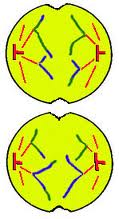 ________________________________________________________________________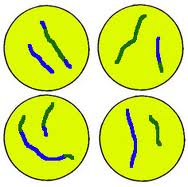 Telophase II:_____________________________________________________________________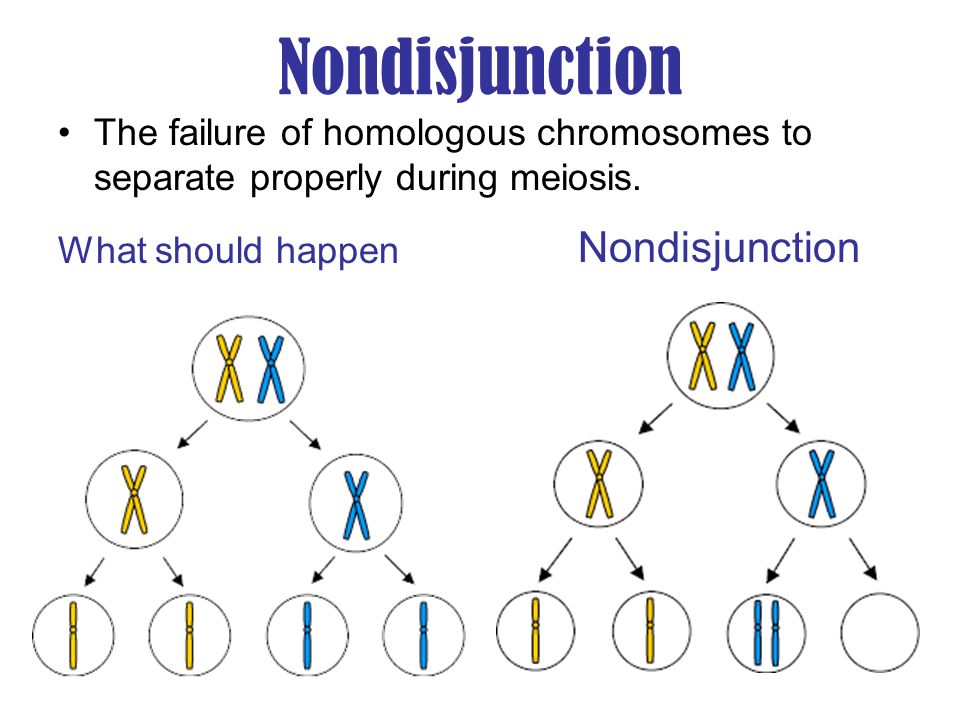 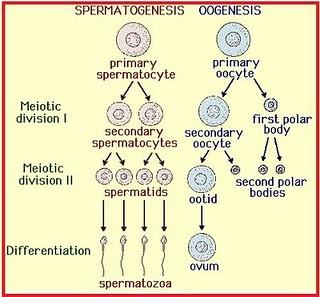 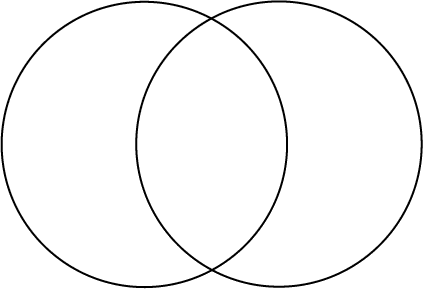                             IPMAT + Cytokinesis	                    IPMAT + PMAT + Cytokinesis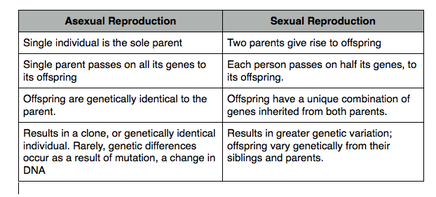 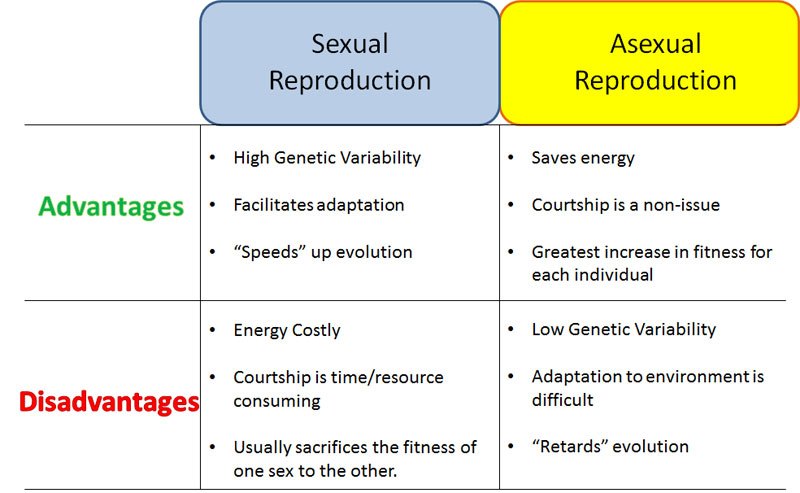 